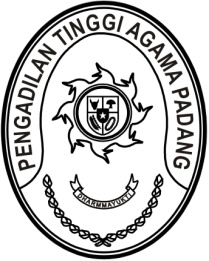 Nomor     	:	W3-A/          /KP.02.1/1/2023	Januari 2023Lampiran	:	-Perihal	:	Penilaian E-Kinerja Tahun 2022Yth.Hakim Tinggi PTA Padang;Pejabat Struktural dan Fungsional PTA Padang;Pegawai PTA Padang;Assalamu’alaikum, Wr. Wb.Sehubungan dengan surat Sekretaris Mahkamah Agung RI nomor 61/SEK/KP.02.1/1/2023 tanggal 16 Januari 2023 perihal Dokumen Penilaian Sasaran Kinerja Pegawai (SKP) Tahun 2022 bagi Hakim dan Aparatur pada Pengadilan Tingkat Banding Baru, Personil TNI dan Aparatur pada Lingkungan Peradilan Militer dan Calon Pegawai Negeri Sipil (CPNS) yang akan diangkat menjadi Pegawai Negeri Sipil (PNS), dengan ini kami sampaikan hal-hal berikut:Waktu pengisian bukti dukung dan realisasi kinerja periode tahunan Tahun 2022 pada aplikasi e-Kinerja berakhir pada tanggal 31 Januari 2023;Seluruh pegawai mencetak form penilaian dan dokumen evalusi kinerja periode tahunan tahun 2022 serta ditandatangani oleh pegawai yang dinilai dan atasan selaku pejabat penilai kinerja paling lambat tanggal 31 Januari 2023;SKP 2022 yang telah ditandatangani diserahkan kepada bagian Kepegawaian untuk dilakukan pengarsipan dan penginputan pada aplikasi SIKEP dan ABS;Kendala dan pertanyaan dapat menghubungi Berki Rahmat dan Mursyidah.	Demikian disampaikan, dan terima kasih.WassalamWakil Ketua,Dr. Drs. Hamdani. S, S.H., M.H.I.NIP. 195602121984031001Tembusan:Yth. Ketua Pengadilan Tinggi Agama Padang (sebagai laporan).